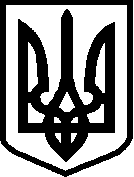 УКРАЇНАЧЕРНІГІВСЬКА ОБЛАСТЬН І Ж И Н С Ь К А    М І С Ь К А    Р А Д А ____ сесія VIІI скликанняР І Ш Е Н Н Явід «___»  ________ 2021 р.	          м. Ніжин                                № __- __/2021       Відповідно до статей 26, 50, 59, 60 Закону України «Про місцеве самоврядування в Україні», Регламенту   Ніжинської міської ради VІІІ скликання затвердженого рішенням Ніжинської міської ради від 27.11.2020 року №3-2/2020, Ніжинська міська рада вирішила:           1. Внести зміни до рішення Ніжинської міської ради від 24.12.2020 року   № 73-4/2020 «Про передачу на балансовий облік комунального підприємства «Виробниче управління комунального господарства» майна комунальної власності Ніжинської територіальної громади» та викласти його в наступній редакції:        «1. Зняти з балансового обліку Управління освіти Ніжинської міської ради  Чернігівської області 20 (двадцять) бетонних плит та 18 (вісімнадцять) бетонних стовпів демонтованої огорожі Ніжинської ЗОШ І-ІІІ ст. № 1, первісна вартість -23038,00 грн., ліквідаційна вартість – 2103,00 грн., залишкова вартість – 2103,00 грн. та передати його на баланс комунального підприємства «Виробниче управління комунального господарства».         2. Балансоутримувачам здійснити приймання - передачу майна у місячний термін.         3. Начальнику Управлінню освіти Ніжинської міської ради Чернігівської області Градобик В.В. забезпечити оприлюднення даного рішення на офіційному сайті Ніжинської міської ради протягом п’яти  робочих днів з дня  його прийняття.        4. Організацію роботи по виконанню рішення покласти на заступника міського голови з питань діяльності виконавчих органів Ніжинської міської ради Смагу С.С., начальника Управління освіти Ніжинської міської ради Чернігівської області  Градобик В.В., начальника комунального підприємства «Виробниче управління комунального господарства» Шпака В.А.        5. Контроль за виконанням даного рішення покласти на постійну комісію міської ради з питань житлово-комунального господарства, комунальної власності, транспорту і зв’язку та енергозбереження (голова комісії –   Дегтяренко В.М.).          Міський голова	     	          		                       Олександр  КОДОЛАПодає: Начальник Управління освітиНіжинської міської ради   		                                     Валентина ГРАДОБИК Погоджує:Секретар Ніжинської міської ради                                       Юрій ХОМЕНКОЗаступник міського голови з питань діяльності виконавчих органів Ніжинської міської ради                                          Сергій  СМАГА                                                                                                                        Начальник відділу юридично-кадрового забезпечення апарату виконавчого комітету Ніжинської міської ради                                       В’ячеслав ЛЕГАНачальник управління комунального майна та земельних відносинНіжинської міської ради	                                              Ірина ОНОКАЛОНачальник комунальногопідприємства «Виробниче управліннякомунального господарства»                                              Володимир ШПАК                Голова постійної комісії міської ради з питань житлово-комунального господарства, комунальної власності,транспорту і зв'язку та енергозбереження                        В’ячеслав  ДЕГТЯРЕНКОГолова депутатської  комісії з питань регламенту, законності, охорони прав і свобод громадян, запобігання корупції, адміністративно-територіального устрою, депутатської діяльності та етики				   Валерій САЛОГУБПОЯСНЮВАЛЬНА ЗАПИСКАдо проєкту рішення Ніжинської міської ради «Про внесення змін до рішення Ніжинської міської ради від 24 .12 2020 р.                   № 73-4/2020 «Про передачу на балансовий облік комунального підприємства «Виробниче управління комунального господарства» майна комунальної власності Ніжинської територіальної громади»від 20 жовтня 2021 року № 661       Проєкт рішення Ніжинської міської ради «Про внесення змін до рішення Ніжинської міської ради від 24 .12 2020 р. № 73-4/2020 «Про передачу на балансовий облік комунального підприємства «Виробниче управління комунального господарства» майна комунальної власності Ніжинської територіальної громади»      1 - передбачає внесення змін до прийнятого рішення Ніжинської міської ради від 24 .12 2020 р. № 73-4/2020 «Про передачу на балансовий облік комунального підприємства «Виробниче управління комунального господарства» майна комунальної власності Ніжинської територіальної громади» щодо передачі  20 бетонних плит та 18 бетонних стовпів демонтованої огорожі Ніжинської ЗОШ І-ІІІ ст. № 1 на підставі акту приймання – передачі виконаних робіт по договору підряду від 11 березня 2021 року, первісна вартість - 23038,00 грн., ліквідаційна вартість - 2103,00 грн., залишкова вартість - 2103,00 грн.         Демонтовані бетонні плити та бетонні стовпи передаються комунальному підприємству «Виробниче управління комунального господарства» для подальшого використання.      2 - підстави для підготовки проєкту рішення  - звернення начальника  комунального підприємства «Виробниче управління комунального господарства»  від 17 травня 2021 року № 1-3/728.        3 - проект рішення підготовлений з дотриманням норм статей 26, 42, 59, 60 Закону України «Про місцеве самоврядування в Україні», Регламенту   Ніжинської міської ради VІІІ скликання затвердженого рішенням Ніжинської міської ради від 27.11.2020 року № 3-2/2020.       4 - прогнозовані суспільні, економічні, фінансові та юридичні наслідки - прийняття рішення не потребує додаткових фінансових витрат та вирішує питання упорядкування та ефективного використання майна Ніжинської територіальної громади.    Механізм виконання рішення:    Пунктом 1 - вносяться зміни Внести зміни до рішення Ніжинської міської ради від 24.12.2020 року № 73-4/2020 «Про передачу на балансовий облік комунального підприємства «Виробниче управління комунального господарства» майна комунальної власності Ніжинської територіальної громади», а саме:      5 – відповідальний за підготовку проєкту рішення – юрист Управління освіти, що працює на договірних засадах – Коростиленко Юрій Олександрович.Начальник Управління освіти                                    Валентина ГРАДОБИКПро внесення змін до рішення Ніжинської міської ради від 24 .12 2020 р. № 73-4/2020 «Про передачу на балансовий облік комунального підприємства «Виробниче управління комунального господарства» майна комунальної власності Ніжинської територіальної громади»Чинна редакціяЗміни, що пропонуються1. Дозволити Управлінню освіти Ніжинської міської ради Чернігівської області (Крапив’янський С.М.) передати на баланс комунального підприємства «Виробниче управління комунального господарства» (Корман В.А.) огорожу із бетонних плит Ніжинської загальноосвітньої школи І-ІІІ ступеня    № 1 Ніжинської міської ради Чернігівської області за адресою: вулиця Гребінки, будинок № 4, місто Ніжин, Чернігівської області, 16600:    Огорожа із бетонних плит  (20 плит)1. Зняти з балансового обліку Управління освіти Ніжинської міської ради Чернігівської області індивідуально визначене майно демонтованої огорожі Ніжинської ЗОШ І-ІІІ ст. № 1 первісна вартість -23038,00 грн., ліквідаційна вартість – 2103,00 грн., залишкова вартість – 2103,00 грн.  та передати його на баланс комунального підприємства «Виробниче управління комунального господарства».2. Балансоутримувачу Управлінню освіти Ніжинської міської ради Чернігівської області (Крапив’янський С.М.) здійснити передачу комунального майна на баланс комунального підприємства «Виробниче управління комунального господарства» (Корман В.А.) згідно чинного законодавства України.2. Балансоутримувачам здійснити приймання - передачу майна у місячний термін.